Отчет
о выполнении муниципального заданияза 2017год от «03» июля 2017гНаименование муниципального учреждения  Гайского городского округа Оренбургской области: Муниципальное  бюджетное   дошкольное образовательное учреждение «Детский сад  «Теремок» п.Репино                                                         Периодичность: с 01.04.2017г  по  30.06.2017г  второй квартал  2017 г(указывается в соответствии с периодичностью представления отчета о выполнении муниципального задания, установленной в муниципальном задании)Часть 1. Сведения об оказываемых муниципальных услугахРаздел I1. Наименование муниципальной услуги :Реализация основных общеобразовательных программ дошкольного образования2. Уникальный номер муниципальной услуги по базовому (отраслевому) перечню 11001000500100001008100; 110010001001000010021003. Категории потребителей муниципальной услуги физические лица от 5 до 7 лет, физические лица без ограниченных возможностей здоровья; физические лица с ограниченными возможностями здоровья , физические лица от 2 мес. до 1,5 лет , физические лица от 1,5 до 3 лет, физические лица от 3 до 5 лет.  4. Сведения о фактическом достижении показателей, характеризующих объем и (или) качество муниципальной услуги:4.1. Сведения о фактическом достижении показателей, характеризующих качество муниципальной услуги:4.2. Сведения о фактическом достижении показателей, характеризующих объем муниципальной услуги:Раздел II1. Наименование работы : Присмотр и уход________________________________________________________________2. Уникальный номер работы по базовому (отраслевому) перечню _11025000000000001007100_____________________3. Категории потребителей работы физические лица от 5 до 7 лет, физические лица без ограниченных возможностей здоровья;_ физические лица с ограниченными возможностями здоровья , физические лица от 2 мес. до 1,5 лет , физические лица от 1,5 до 3 лет, физические лица от 3 до 5 лет. ,физические лица от 5 до 7 лет.4. Сведения о фактическом достижении показателей, характеризующих объем и (или) качество работы:4.1. Сведения о фактическом достижении показателей, характеризующих качество работ:4.2. Сведения о фактическом достижении показателей, характеризующих объем работы:Часть 2. Сведения о выполняемых работахРаздел I1. Наименование работы :Организация и проведение олимпиад, конкурсов, мероприятий, направленных на выявление и развитие у обучающихся интеллектуальных и творческих способностей, способностей к занятиям физической культурой и спортом, интереса к научной (научно-исследовательской) деятельности, творческой деятельности, физкультурно-спортивной деятельности________________________________________________________________________________2. Уникальный номер работы по базовому (отраслевому) перечню _110341000000000000051003. Категории потребителей работы ________________________________________________________________________4. Сведения о фактическом достижении показателей, характеризующих объем и (или) качество работы:4.1. Сведения о фактическом достижении показателей, характеризующих качество работ:4.2. Сведения о фактическом достижении показателей, характеризующих объем работы: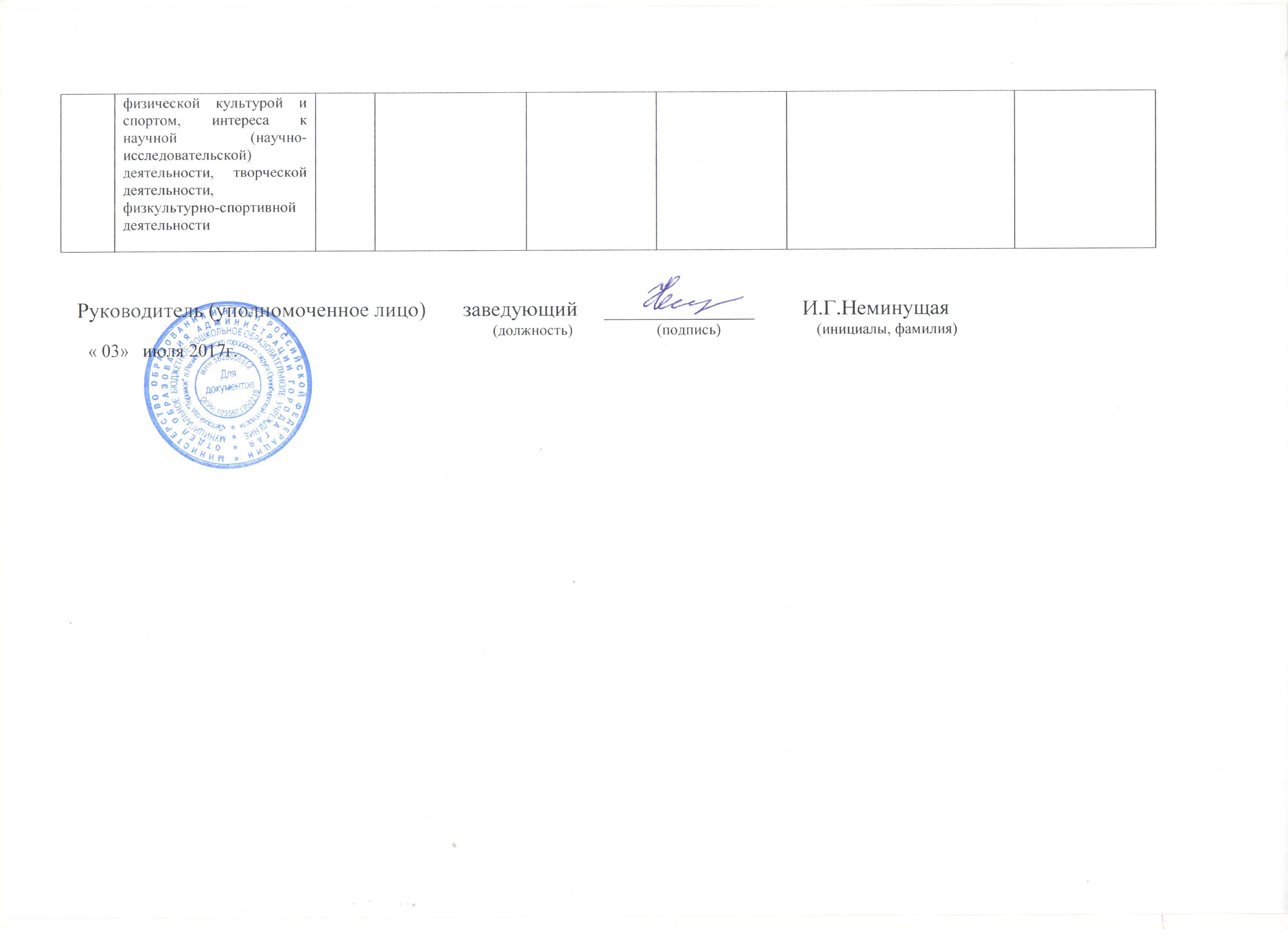 № п/пПоказатели качества муниципальной услугиПоказатели качества муниципальной услугиПоказатели качества муниципальной услугиПоказатели качества муниципальной услугиПоказатели качества муниципальной услугиПоказатели качества муниципальной услугиПоказатели качества муниципальной услуги№ п/пнаименование показателяединица измеренияутверждено в муниципальном задании на годисполнено на отчетную датудопустимое (возможное) отклонениеотклонение, превышающее допустимое (возможное) значениепричина отклонения123456781.Удовлетворённость родителей (законных представителей )условиями содержания детей в ДОУ%100100Полнота реализации основной общеобразовательной программы дошкольного общего образования%1001002.Укомплектованность кадрами%1001003.Среднее количество дней посещений одним ребёнком за кварталКоличество обучающихся%54100%3259%16д (30%)(22д)  41%611%Отпуск воспитанников  в летний период, выпуск в школу.4.Число пропущенных по болезни дней в год одним ребенкомдень36(г)(9 дней  в квартал)3дня за квартал90Отклонения нет 5Количество случаев травматизмашт00Отклонения нет№ п/пПоказатель объема муниципальной услугиПоказатель объема муниципальной услугиПоказатель объема муниципальной услугиПоказатель объема муниципальной услугиПоказатель объема муниципальной услугиПоказатель объема муниципальной услугиПоказатель объема муниципальной услугиПоказатель объема муниципальной услуги№ п/пнаименование показателяединица измерения утверждено в муниципальном задании на годисполнено на отчетную датудопустимое (возможное) отклонениеотклонение, превышающее допустимое (возможное) значениепричина отклоненияСредний размер платы (цена, тариф)1234567891.Предоставление дошкольного образованиячеловек625319Выпуск воспитанников в школу950№ п/пПоказатели качества работыПоказатели качества работыПоказатели качества работыПоказатели качества работыПоказатели качества работыПоказатели качества работыПоказатели качества работы№ п/пнаименование показателяединица измеренияутверждено в муниципальномзадании на годисполнено на отчетную датудопустимое (возможное) отклонениеотклонение, превышающее допустимое (возможное) значениепричина отклонения123456781.Предоставленный комплекс мер по организации питания ,хозяйственно-бытового обслуживания и организации безопасного и комфортного пребывания детей в ДОУ)Чел.625319Выпуск воспитанников в школу№ п/пПоказатель объема работыПоказатель объема работыПоказатель объема работыПоказатель объема работыПоказатель объема работыПоказатель объема работыПоказатель объема работы№ п/пнаименование показателяединица измерения утверждено в муниципальном задании на годисполнено на отчетную датудопустимое (возможное) отклонениеотклонение, превышающее допустимое (возможное) значениепричина отклонения123456781.Предоставленный комплекс мер по организации питания ,хозяйственно-бытового обслуживания и организации безопасного и комфортного пребывания детей в ДОУ)чел625319Выпуск воспитанников в школу№ п/пПоказатели качества работыПоказатели качества работыПоказатели качества работыПоказатели качества работыПоказатели качества работыПоказатели качества работыПоказатели качества работы№ п/пнаименование показателяединица измеренияутверждено в муниципальномзадании на годисполнено на отчетную датудопустимое (возможное) отклонениеотклонение, превышающее допустимое (возможное) значениепричина отклонения123456781.Уровень охвата обучающихся   конкурсным, олимпиадным движением, мероприятиями направленных на выявление и развитие у обучающихся интеллектуальных и творческих способностей, способностей к занятиям физической культурой и спортом, интереса к научной (научно-исследовательской) деятельности, творческой деятельности, физкультурно-спортивной деятельностичеловек24(г)(6  в квартал)  20 (за квартал)2.Наличие жалоб потребителей на качество проведенной работыединиц00№ п/пПоказатель объема работыПоказатель объема работыПоказатель объема работыПоказатель объема работыПоказатель объема работыПоказатель объема работыПоказатель объема работы№ п/пнаименование показателяединица измерения утверждено в муниципальном задании на годисполнено на отчетную датудопустимое (возможное) отклонениеотклонение, превышающее допустимое (возможное) значениепричина отклонения123456781.Количество обучающихся  охваченных конкурсным, олимпиадным движением, мероприятиями направленных на выявление и развитие у обучающихся интеллектуальных и творческих способностей, способностей к занятиям человек24(6 в квартал)На уровне ДОУ 20 детей. На городском уровне - 0. На уровне РФ – 2 ребенка. Итого – 20 детей.0